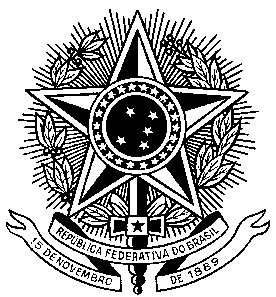 MINISTÉRIO DA EDUCAÇÃOUNIVERSIDADE FEDERAL DE PELOTASCONSELHO COORDENADOR DO ENSINO DA PESQUISA E DA EXTENSÃO – COCEPECONVOCAÇÃOCONVOCO Vossa Senhoria para reunião ordinária do Conselho Coordenador do Ensino da Pesquisa e da Extensão – COCEPE, a ser realizada no dia 18 de junho de 2020, quinta-feira, com início às 9h, via webconferência, com a seguinteORDEM DO DIA:01. APROVAÇÃO ATA 10/202002.PROFESSOR EFETIVO03. COMISSÃO DE PESQUISA E PÓS-GRADUAÇÃO - CPPG04. COMISSÃO DE EXTENSÃO - CE05. PROJETOS UNIFICADOS - COBALTO06. PROCESSOSAPROVADOS “AD REFERENDUM” PARA SEREM HOMOLOGADOSSecretaria dos Conselhos Superiores, aos sezesseis dias do mês de junho do ano de dois mil e vinte                                                                                                             Prof. Dr. Luís Isaías Centeno do Amaral                                                                                                           Presidentedo COCEPE2.0123110.005393/2020-58FNRedistribuição LEONARDO POZZA DOS SANTOS da UNIPAMPA p/UFPel - Vaga: Aposentadoria Prof.ª Eliane BenderPLENOOR-DEMPROCESSOSNÚMEROORIGEMUNIDADEASSUNTOPARECER3.0123110.011601/2020-58Pedido de Emissão de diplomas das turmas de 2008 a 2013 - Especialização em Ciência e Tecnologia de SementesPLENO3.0223110.026704/2018-06Manifestação quanto à extinção do Curso de Pós-Graduação em Filosofia em nível de EspecializaçãoPLENO3.0323110.002571/2020-99 Criação do Curso de Pós-Graduação em Educação Física Escolar Nível de Especialização Lato Sensu a DistânciaFAVORÁVEL3.0423110.013830/2020-15Pedido de Reconhecimento de Mestrado - GILBERTO LUIS SOARES LIMA - ref. Carolina Bori nº 00634.22465/05-2020 - Tramitação SimplificadaFAVORÁVEL3.0523110.055082/2019-04ACORDO DE COOPERAÇÃO entre a Universidade Federal do Rio Grande e a Universidade Federal de PelotasFAVORÁVEL3.0623110.011040/2020-97Convênio UFPel X Universidade de CórdobaFAVORÁVEL3.0723110.004340/2020-10CDTECCriação de disciplina: Nanocomposites - PPG em Ciência e Engenharia de MateriaisFAVORÁVEL3.0823110.050475/2019-13CCQFACriação de disciplina: DESENVOLVIMENTO DE PRODUTOS FARMACÊUTICOS PARA USO VETERINÁRIO - PPG VeterináriaFAVORÁVEL3.0923110.048669/2019-59Termo de Adesão para Serviço Voluntário - Prof.ªLígia Maria Avila ChiarelliFAVORÁVEL3.1023110.049577/2019-96 REGIMENTO CURSO DE PÓS - GRADUAÇÃO EM METEOROLOGIAFAVORÁVEL3.1123110.003284/2020-04 Regulamento dos Programas e Projetos de Inovação da UFPelFAVORÁVEL3.1223110.013499/2020-25FAURBRenovação de Projeto de Pesquisa: Cultivo de Alimentos em Substratos EdificadosFAVORÁVEL3.1323110.037469/2019-71FVProjeto de Pesquisa: Avaliação do tempo de gestação e biometria de potros da raça CrioulaFAVORÁVELOR-DEMPROCESSOSNÚMEROORIGEMUNIDADEASSUNTOPARECER4.0123110.009690/2020-72CENGRelatório de Projeto de Extensão: Programa de Treinamento Técnico do Laboratório de AgrotecnologiaFAVORÁVEL4.0223110.010683/2020-13FORelatório de Projeto de Extensão: Promoção de Saúde e Qualidade de Vida para Mulheres na Terceira Idade (​Código 172)FAVORÁVEL4.0323110.011009/2020-56FNRelatório de Projeto de Extensão: Atendimento Dietético à Nível Ambulatorial (Código 263)FAVORÁVEL4.0423110.012030/2020-79PRPPGIRelatório de Projeto de Extensão: Conectar - Incubadora de Base Tecnológica da UFPel (Código 215)FAVORÁVEL4.0523110.004003/2020-22FAEMRenovação de Projeto de Extensão: Análises de solo, plantas e resíduos orgânicos (Código 10)FAVORÁVELOR-DEMPROCESSOSNÚMEROORIGEMUNIDADEASSUNTOPARECERComissão de Extensão - Ações5.019672Oportunidades de mercado para o setor de alimentos(Projeto: Diálogos e vivências em química de alimentos)FAVORÁVEL5.028760Aula aberta - Coleção de Livros Biossitemas(Projeto: Programa de Treinamento Técnico do Laboratório de Agrotecnologia)FAVORÁVEL5.0387731º Festival Dicléa Souza: ballet on-line(Projeto: Residências artísticas)FAVORÁVEL5.048484Aula Aberta - Mesa densimétrica(Projeto: Programa de Treinamento Técnico do Laboratório de Agrotecnologia)FAVORÁVEL5.059621TICs em ações remotas(Projeto: TICs - Tecnologias de Informação e Comunicação na Química)FAVORÁVEL5.069274Musicalização para Professores(Projeto: Formação Continuada em Educação Musical)FAVORÁVEL5.079461Identificando juventudes através da história de vida de mulheres rurais.(Projeto: Juventudes Rurais e a construção de suas identidades: trajetórias rurais e urbanas.)FAVORÁVEL5.089275Elas por elas: A Pandemia contada por Mulheres(Projeto: AGORA É QUE SÃO ELAS: A PANDEMIA DE COVID-19 CONTADA POR MULHERES)FAVORÁVEL5.097306Atendimento de pacientes com DTM e hábitos parafuncionais - ADITEME(Projeto: Atendimento Especial de Pacientes com Disfunção da Articulação Temporomandibular - ADITEME)FAVORÁVEL5.108884Aula aberta - Perícia Judicial(Projeto: Programa de Treinamento Técnico do Laboratório de Agrotecnologia)FAVORÁVEL5.118890Aula aberta - Variabilidade espacial em sementes(Projeto: Programa de Treinamento Técnico do Laboratório de Agrotecnologia)FAVORÁVEL5.129305Aulas de balé on-line em Libras(Projeto: A comunidade Surda reinventando a arte do balé)FAVORÁVEL5.138927Currículo Lattes(Projeto: Jornadas Multilinguagens)FAVORÁVEL5.149229Curso de Design e Acessibilidade para web(Projeto: LaDI - Laboratório Avançado de Design de Interação)FAVORÁVEL5.157895Discutindo temas contemporâneos pelo cinema e terapia ocupacional(Projeto: Tecnologias Contemporâneas Interdisciplinares na Comunidade)FAVORÁVEL5.168900Lives de práticas dançantes com participação de convidades(Projeto: Laboratório de práticas dançantes)FAVORÁVEL5.178902Lives "O que as mulheres têm a dizer" (Projeto: Empodere-se!)FAVORÁVEL5.188105Rodas de conversa: Dialogando a partir da fantasia - a arte imita a vida? (Projeto: Infância e contemporaneidade: Intervenções em Psicologia Fenomenológica)FAVORÁVELComissão de Extensão - Programa5.19172Perspectivas contemporâneas em curadoria: ensino, pesquisa, extensãoFAVORÁVELComissão de Extensão - Projetos5.202813Ações farmacêuticas de enfrentamento a pandemia do COVID-19FAVORÁVEL5.212713Observatório da Problemática da Seca e do Covid-19 na Agricultura Familiar da Região Sul do Rio Grande do SulFAVORÁVEL5.221789IX Semana Acadêmica do Curso de Engenharia de Produção da UFPelFAVORÁVEL5.232647LADAIA - Laboratório de Decolonialidade em Ações e Investigações ArtísticasFAVORÁVEL5.243000I SEMANA INTEGRADA DO MEIO AMBIENTEFAVORÁVEL5.251950Poéticas NO Espaço: ações, proposições, exposições e publicaçõesFAVORÁVEL5.262586Projeto Carinho: promovendo um estilo de vida ativo para pessoas com deficiênciasFAVORÁVEL5.272700Tele Consulta: acoes de educação e cuidados no atendimento a pessoas com sindromes gripaisFAVORÁVEL5.282733Tirando a ciência da caixa preta: Divulgando o conhecimento na era digitalFAVORÁVEL5.292228V Seminário de Direitos Fundamentais e Vulnerabilidade SocialFAVORÁVEL5.302707NURFSFLIX - EDUCAÇÃO AMBIENTAL DO HOME OFFICEFAVORÁVELComissão de Graduação - Ações5.319193Oficina de Casos para Ensino(Projeto: CHAVE MESTRA: Construindo e Potencializando Conhecimento)FAVORÁVEL5.329390Grupo de Estudos Comida para Pensar (calendário alternativo)(Projeto: Comida para pensar)FAVORÁVEL5.339499Gerontologia no ambiente virtual(Projeto: Reaprendendo a sorrir: Odontogeriatria e Gerontologia)FAVORÁVEL5.349618Elaboração de Manual de Projetos(Projeto: Estratégias de enfrentamento à evasão e retenção nos cursos de graduação da UFPEL)FAVORÁVEL5.359440Editores e Revisores: como lidar com eles?(Projeto: Valorização da Medicina Veterinária)FAVORÁVEL5.369534Documentação em Conservação e Restauração de obras em papel(Projeto: Conservação e Restauração de obras em papel: conceitos e práticas)FAVORÁVEL5.379548Comportamento, Educação e Adestramento canino(Projeto: LADIC-Laboratório de Diagnóstico por Imagem e Cardiologia)FAVORÁVEL5.388954COMO ENCONTRAR OS DOCUMENTOS CIENTÍFICOS OBJETIVAMENTE(Projeto: Normas para Trabalhos de Conclusão de Curso do CEng)FAVORÁVEL5.399472CETAT em casa(Projeto: Centro de Estudos, Tratamento e Acompanhamento de Traumatismos em Dentes Permanentes - CETAT)FAVORÁVEL5.409333Ciclo de Debates História e Imprensa(Projeto: Laboratório Interdisciplinar de Pesquisa e Ensino em Entretenimento e Mídias - LIPEEM/UFPel)FAVORÁVEL5.418614Atenção odontológica Materno-Infantil(Projeto: Atenção Odontológica Materno-Infantil)FAVORÁVEL5.429404Alfabetização Matemática: do(s) conceito(s) ao seu desenvolvimento(Projeto: Discutindo Metodologias para o ensino da Matemática nos anos iniciais (IV edição))FAVORÁVEL5.438618A COVID-19 e a atenção odontológica materno-infantil(Projeto: Atenção Odontológica Materno-Infantil)FAVORÁVEL5.449182Artigo para o COBENGE 2020(Projeto: Estudos dirigidos em Matemática Aplicada e aplicações à Engenharia)FAVORÁVEL5.459537Divulgação do Pibid-UFPEL(Projeto: PROGRAMA INSTITUCIONAL DE BOLSAS DE INICIAÇÃO À DOCÊNCIA)FAVORÁVEL5.469737Registro e reflexões sobre a docência nos anos iniciais(Projeto: FORMAÇÃO NA ESCOLA: organização do trabalho pedagógico)FAVORÁVEL5.479659Oficina introdução ao moodle(Projeto: Jornadas Multilinguagens)FAVORÁVEL5.489597Grupo de Estudos PSICON(Projeto: PSICON - Empresa Júnior do Curso de Psicologia)FAVORÁVEL5.499631Estudo Individual Orientado(Projeto: Correpetição em Prática)FAVORÁVEL5.509320Desenho Técnico Online(Projeto: Desenho Aplicado à Engenharia)FAVORÁVEL5.519433Textos da esfera acadêmica: da concepção à popularização (Projeto: Linguagem & Ensino: desenvolvendo habilidades de editoria e revisão entre alunos e docentes)FAVORÁVEL5.529550Seminários de Endodontia (Projeto: Endo Z)FAVORÁVEL5.539691Prática da extensão no ensino de graduação(Projeto: Museu de Ciências Naturais Carlos Ritter)FAVORÁVEL5.549538Jornada de Fisiologia em Tempos de Pandemia(Projeto: Liga Acadêmica de Fisiologia Médica- LAFIM: grupo de estudos)FAVORÁVEL5.559642Grupo de estudo em felinos e Pratica Integrativas na Veterinária - OnLine(Projeto: Medicina de Felinos e Terapias Naturais: Complementação do Ensino aos discentes de Medicina Veterinária )FAVORÁVEL5.569578Curso sobre verificação de imagens e informações falsas para alunos da UFPEL(Projeto: CHECAGEM DE IMAGENS QUE CIRCULAM NO CIBERESPAÇO)FAVORÁVEL5.579639CICLO DE PALESTRAS ON LINE EM MEDICINA FELINA - WEBFEL(Projeto: Medicina de Felinos e Terapias Naturais: Complementação do Ensino aos discentes de Medicina Veterinária )FAVORÁVEL5.589529Atividades complementares em Estomatologia/Patologia Bucal(Projeto: Patologia interativa)FAVORÁVEL5.599552Atenção Primária à Saúde(Projeto: SOS Saúde Coletiva - Serviços Odontológicos em Saúde Coletiva II)FAVORÁVEL5.609532Reuniões Integradoras(Projeto: Bioquímica nossa de cada dia)FAVORÁVEL5.619522Programa Residência Pedagógica - Ano 2020(Projeto: Programa de Residência Pedagógica da UFPel)FAVORÁVELComissão de Graduação - Projetos5.623008Estresse e Saúde: Semestre letivo alternativo 2020/1FAVORÁVEL5.633096Ações de interação social e cognitiva da área de Máquinas e Mecanização Agrícola no âmbito do COVID-19FAVORÁVEL5.643126A COVID-19 e o Sistema Único de Saúde no contexto de acolhimento ao futuro enfermeiroFAVORÁVEL5.652968Aleitamento materno e manejo da lactaçãoFAVORÁVEL5.662476As práticas pedagógicas utilizadas no Curso de Graduação em Enfermagem: formação permanente dos atores envolvidosFAVORÁVEL5.673086Atividades complementares de ensino em OdontopediatriaFAVORÁVEL5.683084Avaliação e manejo da dor em recém-nascidos e criançasFAVORÁVEL5.692915Casos ClínicosFAVORÁVEL5.702716Ciclo de Atividades Extracurriculares do Curso de Engenharia CivilFAVORÁVEL5.713117Círculo de pesquisas em estudos de(s)coloniais: contribuições para uma educação transgressoraFAVORÁVEL5.722406Confecção de apostilas sobre tópicos especiais em Engenharia AgrícolaFAVORÁVEL5.733046Construindo a Excelência na Ortodontia AtualFAVORÁVEL5.743098Covideutsch-20: aprendizagem de alemão durante a pandemiaFAVORÁVEL5.753159Direito e Relações Internacionais em tempo de pandemiaFAVORÁVEL5.763032Gestão do cuidado em tempos da pandemia por COVID-19.FAVORÁVEL5.773120Grupo de Estudos sobre prematuridade e desenvolvimento infantilFAVORÁVEL5.783110Jornada da Liga de Educação Médica da UFPelFAVORÁVEL5.793111Liga Acadêmica de Ortopedia e TraumatologiaFAVORÁVEL5.802250Liga de Endocrinologia e MetabologiaFAVORÁVEL5.813108Mini curso: Medidas de bloqueio no enfrentamento ao COVIDFAVORÁVEL5.822901O cuidado na Atenção Primária à Saúde com enfase na vigilância em saúde para o enfrentamento de epidemias/pandemiasFAVORÁVEL5.832720Odontologia Ciência SociedadeFAVORÁVEL5.843103Ortografía de la Lengua Española: nivel intermedioFAVORÁVEL5.852898Práticas integrativas e complementares ofertadas no Sistema Único de SaúdeFAVORÁVEL5.863114Qualificação no uso de tecnologias acústicas para medições de vazão em canais naturais e artificiaisFAVORÁVEL5.873143Referencias teórico metodológicas em educação nas áreas de Filosofia e História em EducaçãoFAVORÁVEL5.883028Representações dos sujeitos surdos, suas línguas e culturas no cinemaFAVORÁVEL5.892988Saúde do adolescente (hebiatria)FAVORÁVEL5.903116SEMINÁRIOS: A economia numa perspectiva sociológica em tempos de pandemia.FAVORÁVEL5.912895SISTEMATIZAÇÃO DA ASSISTÊNCIA DE ENFERMAGEMFAVORÁVEL5.923122Tópicos de Literaturas HispânicasFAVORÁVEL5.932402Cursos complementares em Engenharia AgrícolaFAVORÁVEL5.942954Aulas de Apoio em TraumatologiaFAVORÁVEL5.953168Currículo, Profissionalização e Trabalho Docente: pesquisas em diálogoFAVORÁVEL5.963037Dinâmicas da natureza na pedagogia teatral da Escola Jacques Lecoq.FAVORÁVEL5.973082Estudos sobre Morte e Luto em tempos de COVID-19FAVORÁVEL5.983119Elaboração de Apostilas de HarmoniaFAVORÁVEL5.993078Liga Acadêmica de OftalmologiaFAVORÁVEL5.1003079Núcleo de Estudos e Pesquisas É'LÉÉKO - Agenciamentos Epistêmicos Antirracistas e DescoloniaisFAVORÁVEL5.1013142O ENSINO DA TERAPIA OCUPACIONAL NO PERÍODO DA PANDEMIA DE CORONAVÍRUSFAVORÁVEL5.1023149O papel do Estado em tempos de pandemiaFAVORÁVEL5.1033113POSITHIVXS: PSICOLOGIA, SAÚDE E ARTIVISMO EM CONTEXTO DO HIV/AIDSFAVORÁVEL5.1043101Saúde Mental e TrabalhoFAVORÁVEL5.1053067Um estudo histórico e analítico musical sobre peças do repertório pianísticoFAVORÁVEL5.1062922Vacinas e outros imunobiológicos na prática do EnfermeiroFAVORÁVELComissão de Pesquisa e Pós-Graduação - Ações 5.1078172Pandemia de COVID- 19 no Brasil: avaliação de estados emocionais, cotidianos e dispositivos virtuais de ajuda e suporte mútuo à profissionais de saúde(Projeto: Saúde Mental, Cotidiano e Terapia Ocupacional)FAVORÁVEL5.1088398Estudo de Caso, análises preliminares e restauração obra “Fuga de Anita Garibaldi a Cavalo” pertencente ao Museu Histórico Farroupilha(Projeto: Projeto Laboratório Aberto de Conservação e Restauração de Bens Culturais)FAVORÁVELComissão de Pesquisa e Pós-Graduação - ProjetosFAVORÁVEL5.1092962Explorações dos exercícios docentes e da qualidade educativa do ensino da Geografia durante a pandemia de Covid-19FAVORÁVEL5.1102739Estudos de Revisão em Educação: tipologias e tendências metodológicas (2000-2016)FAVORÁVEL5.1112800Estudo de processos de transferência de energia e carga em sistemas molecularesFAVORÁVEL5.1122807Estratégias de Ensino e Aprendizagem no curso de Formação de Professores em Geografia da UFPel.FAVORÁVEL5.1132865Estilística de textos literários em relação de traduçãoFAVORÁVEL5.1142958Estado, crimes de sistemas e danos sociaisFAVORÁVEL5.1152848ENSINO CONTEMPORÂNEO DE DANÇA NA EDUCAÇÃO BÁSICA: PEDAGOGIAS POSSÍVEISFAVORÁVEL5.1162944Efeitos da COVID-19 em comportamentos relacionados à saúde de com excesso de pesoFAVORÁVEL5.1172883Efeito dos treinamentos aeróbios contínuos e intervalados de diferentes intensidades nas respostas pressóricas agudas de indivíduos normotensos com história parental de hipertensãoFAVORÁVEL5.1182757Educação Matemática no Rio Grande do Sul: instituições, personagens e práticasFAVORÁVEL5.1192899Análise de necessidades para o planejamento da oferta de cursos de PLA na UFPelFAVORÁVEL5.1202907Educação Ambiental e Educação para as Relações Étnico-Raciais nos cursos de formação inicial de professores e professoras da UFPELFAVORÁVEL5.1212617Educação Algébrica: um panorama da escola à universidadeFAVORÁVEL5.1222900Deslocamentos poéticos das Sobras do Cotidiano no contexto pandêmicoFAVORÁVEL5.1232782DESIGN ESTRATÉGICO: GESTÃO, MARKETING, EMPREENDEDORISMO E INOVAÇÃO COMO ALIADOS ÀS PESQUISAS E AOS PROJETOS EM DESIGNFAVORÁVEL5.1242990Desenvolvimento tecnológico de novos sistemas catalíticos aplicados para polimerização por abertura de anel de lactídeos e β-lactonasFAVORÁVEL5.1252825Desenvolvimento de um sensor capacitivo para umidade de grãos e sementesFAVORÁVEL5.1262648A FONOLOGIA E A ORTOGRAFIA EM DADOS DE ESCRITA INICIALFAVORÁVEL5.1272985A FLEXIBILIZAÇÃO DAS RELAÇÕES DE TRABALHO: UM ESTUDO COMPARADO ENTRE OS CASOS BRASILEIRO E ITALIANOFAVORÁVEL5.1282978A “democratização do internacional” frente à “desdemocratização do nacional”: uma análise da regressão democrática como fenômeno global.FAVORÁVEL5.1293004OBSERVATÓRIO DE VIOLÊNCIA E SUICÍDIO NO RIO GRANDE DO SUL DURANTE A PANDEMIA DA COVID-19FAVORÁVEL5.1302496A constituição da docência do professor iniciante que ensina Matemática nos anos finais do Ensino FundamentalFAVORÁVEL5.1313070ESTUDO BRASILEIRO MEDIADO PELA INTERNET SOBRE TEMPERAMENTO E PSICOPATOLOGIA: BRAINSTEPFAVORÁVEL5.1322926GRAVURA ARTÍSTICA E ENGENHARIA DIGITAL: O TRABALHO DE EQUIPE EM EXPERIÊNCIAS MULTIDISCIPLINARESFAVORÁVEL5.1333170Identificação da flora dos jardins do Museu Municipal Parque da Baronesa, Pelotas, RSFAVORÁVEL5.1342994Impacto da COVID-19 na rotina da assistência odontológica: estudo com dentistas do BrasilFAVORÁVEL5.1352940Organização dos trabalhadores de empresas-aplicativo no contexto de fetichização da liberdadeFAVORÁVEL5.1362824Padrão de Uso do Metilfenidato por Estudantes da Área da Saúde de uma Universidade Federal do Sul do Brasil: Prevalência, Finalidade, Percepção de Efeitos e Conhecimento dos Riscos Envolvidos.FAVORÁVEL5.1372285Papel protetor do ácido tânico sobre alterações bioquímicas observadas na hipermetioninemia: estudos in vivoFAVORÁVEL5.1382719Pequenos Reservatório na Agricultura FamiliarFAVORÁVEL5.1392808RT-LAMP: método molecular alternativo para monitoramento de infecções da COVID-19 em profissionais da saúde na região Sul do BrasilFAVORÁVEL5.1403044Saúde mental de discentes, docentes e técnicos-administrativos da Universidade Federal de Pelotas na pandemia de COVID-19FAVORÁVEL5.1412651Perspectivas sobre o Ensino Superior no Design em articulação com o currículo dos cursos de Design da UFPelFAVORÁVEL5.1422744TRAVESSIAS NA LINHA DE FRONTEIRA BRASIL-URUGUAY: controvérsias e mediações no espaço público de cidades gêmeas (prorrogação)FAVORÁVEL5.1432972Utilização da saliva como ferramenta de análise no Carcinoma Espinocelular (CEC) Oral - impacto de seu diagnóstico e tratamento no domínio emocional, qualidade de vida e sintomas depressivos dos pacientes afetados e associação com os níveis de corFAVORÁVEL5.1443043A cibersegurança como cenário das disputas geopolíticas contemporâneas: dimensões, perspectivas e análisesFAVORÁVEL5.1452943Identificação e caracterização molecular de coronavírus (CoV) em animais de companhia e em morcegos e roedores que coabitam espaços com humanosFAVORÁVEL5.1462885Desenvolvimento de um sistema intravaginal de liberação sustentada de butafosfan para tratamento de cetose em ruminantesFAVORÁVEL5.1473060Atividade probiótica in vitro e in vivo de bactérias ácido láticas (BAL) oriundas de silagem de colostro bovinoFAVORÁVEL5.1483138Avaliação das ações biológicas de derivados 4-tiazolidinonas in vitro: ênfase na busca de antioxidantes com potencial neuroprotetorFAVORÁVEL5.1492950Avaliação do conhecimento sobre cirurgia ginecológica entre alunos do curso de medicina da UFPELFAVORÁVEL5.1502937Avaliação do Impacto da pandemia de COVID-19 na saúde mental dos trabalhadores da Enfermagem na rede de serviços de saúde de PelotasFAVORÁVEL5.1512368Conduta odontológica frente ao paciente fissurado: revisão de sistemática da literaturaFAVORÁVEL5.1523163Conectividade dos Estudantes da UFPel às tecnologias digitais de comunicaçãoFAVORÁVEL5.1533105Direitos socioambiental na América LatinaFAVORÁVEL5.1542970ECOS: Estação de Computação e Ordenamento SimbólicoFAVORÁVEL5.1552969Enfrentamento do Diabetes Mellitus na UBS Areal LesteFAVORÁVEL5.1562888Desenvolvimento de uma formulação sustentada de butafosfan para ruminantesFAVORÁVEL5.1572765Desenvolvimento de sistemas robóticos inteligentes para aplicação em processos agrícolasFAVORÁVEL5.1582784Consciência visual: mais um degrau nos estudos de audiodescriçãoFAVORÁVEL5.1592743Conceitos fundamentais da Ciência: um percurso epistemológicoFAVORÁVEL5.1602882Cárcere e vulnerabilidade socialFAVORÁVEL5.1612955CARÁTER, AUSÊNCIA DE CARÁTER E VIRTUDEFAVORÁVEL5.1622745Caracterização Geomecânica de Maciços Geológicos da Metade Sul do Estado do Rio Grande do SulFAVORÁVEL5.1632779Biomateriais macromoleculares: síntese, caracterização e aplicaçãoFAVORÁVEL5.1642942Avendano Júnior: a tradição do choro em Pelotas – A construção de um arquivo colaborativo da música e memória de Pelotas e regiãoFAVORÁVEL5.1652953Avaliação da necessidade de irrigação e rendimento da cultura do milho para o Rio Grande do SulFAVORÁVEL5.1662995ESTRATÉGIAS DE ENSINO NAS DISCIPLINAS DE PROJETO COM ÊNFASE EM ARQUITETURA E PAISAGISMOFAVORÁVEL5.1672866MACHINE LEARNING APLICADO A RADIOLOGIA VETERINÁRIAFAVORÁVEL5.1682726Gênero na gestão acadêmica e administrativa no Brasil: uma discussão com ocupantes de cargos gerenciaisFAVORÁVEL5.1692921As reservas técnicas em Museus: um estudo sobre os espaços de guarda dos acervosFAVORÁVEL5.1702826Aspectos Históricos da Dança no Rio Grande do SulFAVORÁVEL5.1712833Arquitetura escolar em PelotasFAVORÁVEL5.1722961A perspectiva histórica entre as gerações: a alteração das lembranças da Segunda Guerra Mundial de acordo com seu interlocutorFAVORÁVEL5.1732777Análise qualitativa dos modelos epidemiológicos para medidas de controleFAVORÁVEL5.1742830Análise Fílmica da Comunicação Matemática em Vídeos Digitais para a Constituição da Docência perpassados por outras TecnologiasFAVORÁVEL5.1752971Poéticas NO Espaço: investigações, proposições de formas de presençaFAVORÁVEL5.1762929Políticas para a Educação Básica em tempos de PandemiaFAVORÁVEL5.1772763Por que ensinar espanhol no Brasil? Movimentos das Políticas LinguísticasFAVORÁVEL5.1782947Práticas de Ensino do PianoFAVORÁVEL5.1792891PRÁTICAS PARENTAIS E DISTANCIAMENTO SOCIAL NO BRASILFAVORÁVEL5.1802886Previsão Hidrológica ProbabilísticaFAVORÁVEL5.1812927Processos de recriação e transformação de repertórios culturaisFAVORÁVEL5.1822966Produção e percepção dos gestos articulatórios do português brasileiro e do português europeuFAVORÁVEL5.1832837Propriedades estruturais, magnéticas e de transporte eletrônico de filmes finos metálicosFAVORÁVEL5.1842446Prospecção in silico, produção in vivo e avaliação in vitro de anticorpos policlonais como potenciais estratégias terapêuticas contra Acinetobacter baumanniiFAVORÁVEL5.1852880Registros Fonográficos da Discoteca L. C. Vinholes do Centro de Artes da UFPel: catalogação, organização, usos e nexos socioculturaisFAVORÁVEL5.1862840Resfriamento passivo de edifícios usando trocadores de calor solo-ar, dispositivos eletrocrômicos e chaminés solaresFAVORÁVEL5.1872674Reveladores e Marcadores Forenses, Obtenção e Propriedades Químicas e Formulações: Projeto de CooperaçãoFAVORÁVEL5.1882912Silício associado ao manejo químico das doenças da cevada: repostas fisiológicas, bioquímicas e agronômicasFAVORÁVEL5.1892688Simulação virtual para treinamento médico em procedimentos invasivosFAVORÁVEL5.1902752Síntese e desenvolvimento de produtos a partir de nanotecnologiaFAVORÁVEL5.1912738Sistema de Monitoramento de Pragas através de Redes de Sensores sem Fio e Visão ComputacionalFAVORÁVEL5.1922859TRABALHO DOCENTE, CURRÍCULO E GESTÃOFAVORÁVEL5.1932812TRABALHO, POLÍTICA E COTIDIANIDADE ENTRE OS TRABALHADORES DO EXTREMO SUL BRASILEIRO.FAVORÁVEL5.1942828PESQUISA E DESENVOLVIMENTO DE UM NOVO ANTIPARASITÁRIO À BASE DE NITAZOXANIDA PARA ADMINISTRAÇÃO ORAL EM CÃES E GATOS – FASE I (Estudos in vitro e ex vivo) ContinuaçãoFAVORÁVEL5.1952747Perspectivas contemporâneas de curadoria em arteFAVORÁVEL5.1962897PERFUMES: AVALIAÇÃO DA AUTENTICIDADE POR COMPARAÇÃO DE EMBALAGEM E GC-MSFAVORÁVEL5.1972936O universo de sentidos nos textos jornalísticos sobre cinema de Luiz Carlos MertenFAVORÁVEL5.1982756Os deslocamentos como práticas que concebem paisagens e cartografias na arte contemporâneaFAVORÁVEL5.1992851O problema do valor na filosofia moral de Kant: aspectos normativos e metaéticosFAVORÁVEL5.2002911O PPP no cotidiano escolar: usos e desusosFAVORÁVEL5.2013029O ensino de História sobre a ditadura brasileira na Educação Básica: abordagens, práticas e atravessamentos no tempo presenteFAVORÁVEL5.2022925Ocorrência de acidentes de trabalho em profissionais da saúde: estudo comparativo antes e depois da pandemia COVID-19FAVORÁVEL5.2032876Observação da alteração no perfil da população de protozoários do rúmen de ovinos confinados submetidos a diferentes ofertas alimentares de concentrados.FAVORÁVEL5.2042852Novos desenvolvimentos em Física de Altas EnergiasFAVORÁVEL5.2052267Novas ferramentas moleculares de monitoramento ambiental a partir dos efeitos da exposição à herbicidas à base de glifosato sobre a reprodução do peixe-anual Austrolebias charrua (Cyprinodontiformes: Rivulidae)FAVORÁVEL5.2062917Necessidades de Saúde da População LGBTQIA+FAVORÁVEL5.2073016Modelos e instrumentos de dinâmicas territoriais aplicadas ao patrimônio industrial: o caso de Pelotas/RSFAVORÁVEL5.2082786MODELA Pelotas VIFAVORÁVEL5.2092735Materiais híbridos sintetizados a partir de polímeros e espécies metálicas como potenciais catalisadoresFAVORÁVEL5.2102904Levantamento dos topônimos presentes em mapas da América do Sul dos séculos XVI a XIXFAVORÁVEL5.2112794Janelas do femininoFAVORÁVEL5.2122884Investigação das propriedades físico-químicas de óxidos metálicos em sistemas core-shell para aplicações fotocatalíticas.FAVORÁVEL5.2132887Influência do fornecimento mineral com metionina protegida sobre o desempenho reprodutivo e o estresse térmico em novilhas e vacas de corteFAVORÁVEL5.2142934Impacto de diferentes modelos de treinamento e subsequente destreino no tecido adiposo e variáveis associadas em ratosFAVORÁVEL5.2152858Formações campestres do sul do Brasil: diversidade e distribuição no espaço e no tempoFAVORÁVEL5.2162983Fenologia, visitantes florais e germinação de Erythrina crista-galli L. (Fabaceae) na região Sul do Rio Grande do SulFAVORÁVEL5.2172289Explorando o Aprendizado de Máquina Centrado no Homem (HCML) a partir de uma perspectiva da IHC: desafios para os UX Designers no uso do aprendizado de máquina como componente de designFAVORÁVEL5.2182695EXPLORANDO A COMUNICAÇÃO PLANTA-PLANTA E PLANTA-MICRORGANIMOS: OTIMIZANDO AS RELAÇÕES DA WEB DO CAMPOFAVORÁVELOR-DEMPROCESSOSNÚMEROORIGEMUNIDADEASSUNTOPARECERProjetos Unificados - Comissão de Graduação: 6.012708VIDEOAULAS DE MATEMÁTICA ELEMENTARFAVORÁVEL6.022637Seminários sobre Práticas Alternativas em Alimentação e NutriçãoFAVORÁVEL6.032349Sexualidade, adolescência e escola: planejando a intervençãoFAVORÁVEL6.042486Suldesign On OffFAVORÁVEL6.053005Técnicas para práticas de observaçãoFAVORÁVEL6.062654Tópicos em Matemática ComputacionalFAVORÁVEL6.072595Uso de metodologias ativas no ensino de Materno Infantil para a graduaçãoFAVORÁVEL6.082986Videoaulas de Cálculo 1: Limites e DerivadasFAVORÁVEL6.092629Colóquios Botânicos IIFAVORÁVEL6.102081CONFECÇÃO E AQUISIÇÃO DE MATERIAIS PARA EDUCAÇÃO ALIMENTAR E NUTRICIONALFAVORÁVEL6.112781Cultura e Patrimônio: debates de temas e conceitos e transposição de saberesFAVORÁVEL6.122804Curso Remoto de Língua Espanhola a nível básicoFAVORÁVEL6.132242Deleuze: modos de usar. Uma introdução à obra de Gilles DeleuzeFAVORÁVEL6.142490Artes cênicas e primeira infância: brincar, imaginar, criarFAVORÁVEL6.152796Aulas De Apoio em OftalmologiaFAVORÁVEL6.162987Café com Tortola: falando de corpo, diversidade e dança no contexto da educação físicaFAVORÁVEL6.172809Desenvolvimento de materiais de apoio para o ensino-aprendizagem de fisiologiaFAVORÁVEL6.182766Iniciação à Pesquisa CientíficaFAVORÁVEL6.192298INICIANDO A RELAÇÃO MÉDICO PACIENTEFAVORÁVEL6.202829O Professor de Música fora da caixaFAVORÁVEL6.212967Design de Jogos e de Personagens no Imaginário da Cultura PopFAVORÁVEL6.222928Ensinar História no tempo presente: debates e (im)permanências teóricas e práticasFAVORÁVEL6.231978Errando se aprende a errarFAVORÁVEL6.242991Estatística: abordagem não presencialFAVORÁVEL6.252449Estudos e Pesquisas em Fenomenologia: articulações voltadas à prática clínica em instituiçõesFAVORÁVEL6.263017Geografia Política, Identidades e territorialidadesFAVORÁVEL6.272610Gráfica contemporânea: a reprodução da Imagem nas artes visuaisFAVORÁVEL6.282956Grupo de Estudos em Gestão PúblicaFAVORÁVEL6.292687Grupo de Estudos Geologia ForenseFAVORÁVEL6.302982História e Cultura EstadunidenseFAVORÁVEL6.312350Intervenções com jogos: contribuições da psicologia histórico-cultural para crianças com dificuldades de aprendizagemFAVORÁVEL6.323041Labgrima - Laboratório de Geopolítica e Relações InternacionaisFAVORÁVEL6.332450Laboratório de Ensino por Simulação - LABENSIMFAVORÁVEL6.342602Laboratório de Montagem: Equipe de produtores da galeria A SALAFAVORÁVEL6.352578Laboratório de Práticas Emancipatórias e Territoriais - LAPETFAVORÁVEL6.362608Liga Acadêmica de Fisiologia Médica- LAFIM: grupo de estudosFAVORÁVEL6.372583Liga Acadêmica de Neurociência (LANEuro-UFPel)FAVORÁVEL6.382601Medicina de Felinos e Terapias Naturais: Complementação do Ensino aos discentes de Medicina VeterináriaFAVORÁVEL6.392850Minicurso "Políticas de memória: da teoria às práticas"FAVORÁVEL6.402696Música de CamFAVORÁVEL6.412913Nociones Básicas de Ortografía de la Lengua EspañolaFAVORÁVEL6.422506Oficina de Desenvolvimento de Protótipos GeotécnicosFAVORÁVEL6.432634Orientações em saúde oftalmológicaFAVORÁVEL6.443040Planejando e Gravando VideoaulasFAVORÁVEL6.452989PLANEJANDO E GRAVANDO VIDEOAULASFAVORÁVEL6.463027Práticas de Revisão de TextosFAVORÁVEL6.472722Pré-Cálculo no MoodleFAVORÁVEL6.482997Pronúncia do inglês: acento, ritmo e entonaçãoFAVORÁVEL6.492481Roteiro ilustrado de aulas práticas de Anatomia VegetalFAVORÁVEL6.502998O ensino das habilidades de recepção e de produção oral através de recursos multimodaisFAVORÁVEL6.512973Atividades acadêmicas através de EAD em Clinica MédicaFAVORÁVEL6.523035Avaliação de produção escrita em língua inglesaFAVORÁVEL6.532957Processamento da Informação em LinguagemFAVORÁVEL6.543020Quero ser um aluno virtual!: fundamentos de educação a distânciaFAVORÁVEL6.553075Ações de ensino para os estudantes do Curso de Letras - Português e FrancêsFAVORÁVEL6.563088A interculturalidade no ensino de línguas adicionaisFAVORÁVEL6.573095Estratégias em Assessoria de Imprensa para Empresas Públicas e Privadas- Manutenção e Reputação da Imagem entre o digital e a éticaFAVORÁVEL6.583019Grupo de Estudos Linguagem, Cognição e EmoçõesFAVORÁVEL6.593059Oficina : Fontes Históricas e AcervosFAVORÁVEL6.603100Pesquisa em revisão de texto: explorando métodos e abordagensFAVORÁVEL6.613026Shakespeare para falsos iniciantesFAVORÁVEL6.623056Tópicos especiais de Linguística Aplicada para o ensino do espanholFAVORÁVELAções de Projetos Unificados - Comissão de Graduação: FAVORÁVEL6.638790V Atualização em reprodução de equinos(Projeto: Historep - Pesquisa, ensino e extensão em reprodução de equinos)FAVORÁVEL6.648768Pensar o Rural: agricultura familiar, políticas públicas e desenvolvimento rural - a importância da produção de alimentos no enfrentamento da pandemia de COVID 19(Projeto: Laboratório de Estudos Agrários e Ambientais LEAA)FAVORÁVEL6.657720Qual o papel da Terapia Ocupacional em tempos de Pandemia?(Projeto: Saúde Mental, Cotidiano e Terapia Ocupacional)FAVORÁVEL6.668919Preparação de material para divulgação(Projeto: Descobrindo a Ciência na Escola : intercomunicação de saberes entre universidade e comunidade)FAVORÁVEL6.677852Preparação de cartilha sobre Boas Práticas de Higiene(Projeto: PROMOVENDO EDUCAÇÃO EM SAÚDE: DA LAVAGEM DAS MÃOS À PREVENÇÃO DE DOENÇAS TRANSMISSÍVEIS)FAVORÁVEL6.687749Práticas pedagógicas(Projeto: BASQUETE UFPEL)FAVORÁVEL6.698838webnários(Projeto: Café Arqueológico)FAVORÁVEL6.708155Mensagem de valorização a vida durante a pandemia aos acadêmicos(Projeto: Valorização da Medicina Veterinária)FAVORÁVEL6.717785MIDIA - Núcleo de Produção Musical 2020(Projeto: NUCLEO DE MUSICA POPULAR - Fase II)FAVORÁVEL6.728161Monitoria Virtual(Projeto: Programa de Monitoria da UFPEL)FAVORÁVEL6.736080Organização do Arquivo Ayala(Projeto: Ações Educativas nos Acervos do Núcleo de Pesquisa em História Regional)FAVORÁVEL6.747721Quer entender por que é tão difícil MANTER a rotina? A Terapia Ocupacional te ajuda!(Projeto: Saúde Mental, Cotidiano e Terapia Ocupacional)FAVORÁVEL6.758903Abordagens teórico-metodológicas em Geografia Física(Projeto: LDGF-Laboratório Didático de Geografia Física)FAVORÁVEL6.768510Atividade: "Pesquisa em Produções Audiovisuais na Cibercultura"(Projeto: CIBERDANÇA: ESTRUTURA, ORGANIZAÇÃO E DINÂMICA NA CIBERCULTURA)FAVORÁVEL6.779176A trajetória profissional do Químico de Alimentos(Projeto: Diálogos e vivências em química de alimentos)FAVORÁVEL6.787947Caracterização COVID-19: transmissão, sintomas, prevenção e possíveis tratamentos(Projeto: PROMOVENDO EDUCAÇÃO EM SAÚDE: DA LAVAGEM DAS MÃOS À PREVENÇÃO DE DOENÇAS TRANSMISSÍVEIS)FAVORÁVEL6.798913Preparação de material de divulgação(Projeto: Bioquímica nossa de cada dia)FAVORÁVEL6.808393Ciclo de formação docente - Segundo Encontro(Projeto: Atuação do GIP no IFM)FAVORÁVEL6.818436Curso On-line de checagem de imagens para alunos do Jornalismo(Projeto: CHECAGEM DE IMAGENS QUE CIRCULAM NO CIBERESPAÇO)FAVORÁVEL6.828156Desafio entre Mestres(Projeto: Valorização da Medicina Veterinária)FAVORÁVEL6.838209Encontros Online para Estudos em Endocrinologia Veterinária(Projeto: EndocrinoPeq: Grupo de Estudos em Endocrinologia Veterinária com Foco em Animais de Companhia)FAVORÁVEL6.848044Estudo interdisciplinares (Projeto: Gramática e ensino - estudos de língua portuguesa)FAVORÁVEL6.857718Filmes que debatem a teoria sistêmica e processos coletivos em tempos de Pandemia(Projeto: Saúde Mental, Cotidiano e Terapia Ocupacional)FAVORÁVEL6.866794Grupo de capoeira angola(Projeto: Tatá - núcleo de dança-teatro)FAVORÁVEL6.878170Grupo de Estudos DermatoVet - Online (Projeto: Dermatovet: Serviço em dermatologia veterinária, na área de abrangência da UFPel)FAVORÁVEL6.887148Grupo de Estudos DermatoVet(Projeto: Dermatovet: Serviço em dermatologia veterinária, na área de abrangência da UFPel)FAVORÁVEL6.898047Grupo de Estudos de Terapia Ocupacional em Gerontologia (GERONTO)(Projeto: Programa de Terapia Ocupacional em Gerontologia (PRO-GERONTO))FAVORÁVEL6.908171Grupo de Estudos Online em Cinologia (história, criação e manejo de cães)(Projeto: Cinologia: história, criação e manejo de cães)FAVORÁVEL6.918670Grupo de Estudos(Projeto: Geos)FAVORÁVEL6.927986Investigando o COVID-19(Projeto: Bioquímica nossa de cada dia)FAVORÁVEL6.938918Levantamento bibliográfico(Projeto: Descobrindo a Ciência na Escola : intercomunicação de saberes entre universidade e comunidade)FAVORÁVEL6.949085Ser Bom não é mais um diferencial(Projeto: Valorização da Medicina Veterinária)FAVORÁVEL6.959276As mulheres na pandemia de covid-19: discutindo questões de gênero (Projeto: AGORA É QUE SÃO ELAS: A PANDEMIA DE COVID-19 CONTADA POR MULHERES)FAVORÁVEL6.969069Acolhida nas redes sociais(Projeto: Acolhida FAT)FAVORÁVEL6.979319Gestão estratégica(Projeto: Produção de material didático para ensino na Medicina Veterinária)FAVORÁVEL6.9823110.013015/2020-48CALENDARIO ALTERNATIVO - INCLUSÃO DATASFAVORÁVEL6.9923110.006242/2018-01IBRelatório de Projeto de Ensino: APOSTILA INTERDISCIPLINAR: UMA VISÃO ANATÔMICA, HISTOLÓGICA, GENÉTICAFAVORÁVEL6.10023110.019171/2019-89FAMEDRelatório de Projeto de Ensino: Liga Acadêmica de OftalmologiaFAVORÁVEL6.10123110.007744/2019-21FVRelatório de Projeto de Ensino: Projeto PecuárioFAVORÁVEL6.10223110.039068/2019-55CIMSolicitação de reconsideração da negativa de oferta de disciplina em regime concentrado, na atividade Economia Comp Pens Económico América Latina, para aluno Rodrigo Mota do Curso de Relações Internacionais.FAVORÁVEL6.10323110.015153/2020-61Aprovação do quadro completo com distribuição das vagas para oferta dos cursos de graduação do Sistema UAB, no âmbito da Universidade Federal de Pelotas, para o ingresso 2020FAVORÁVEL6.10423110.019034/2019-44Curso de PsicologiaFAMEDSolicitação do Colegiado do Curso de Psicologia, da Faculdade de Medicina - FAMED, referente ao ingresso de alunos no referido curso somente no primeiro semestre do ano.FAVORÁVEL